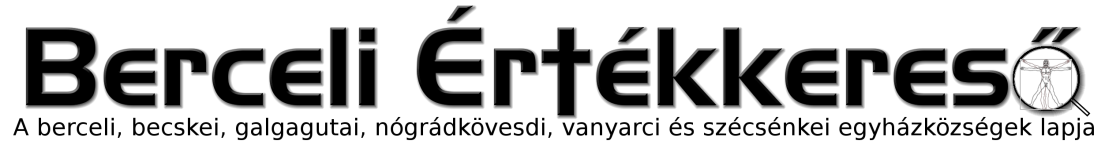 IV. évf. 48. szám Advent 2. vasárnapja	2017. december 10.Tanítás az Ádventről 2.Hogyan ünnepeljük a Történeti Úrjövetet? A bűnbe esett emberiség évezredekig várta a Szabadítót, aki majd kibékíti egymással az Istent és az embert. Az Egyház most azonosul a "sötétségben és a halál árnyékában" ülő, leláncolt igazak vágyakozásával. Elismerjük, hogy mi is rá vagyunk szorulva a megváltásra, és reménykedve emeljük föl fejünket, hallván a prófétai szót: "Íme, jön az Úr a népek megváltására!" Így aztán karácsonykor boldogan énekelheti az Egyház: "Megmutatta az Úr az ő Üdvösségét." Az évenként visszatérő Ádvent mintegy élő emlékműve a történeti Úrjövetnek. Ezzel az Egyház teljesíti kötelességét, hogy Isten minden jótéteményét, így Krisztus első eljövetelét is hálaadó emlékezetben tartsa. Egyben helyes ádventi lelkületet tanul az Ószövetség igazaitól, prófétaitól.Hogyan ünnepeljük a Kegyelmi Úrjövetet? A liturgikus ünneplésben mindig titokzatosan megjelenül az a misztérium, amelyet ünneplünk. Így mi is belekapcsolódhatunk annak tartalmába, és részesülünk áldásaiban. Krisztus karácsonykor valamilyen értelemben évről évre újraalkotja születésének tényét, hogy annak gyümölcsét velünk közölje és istengyermekségünket megújítsa. Ugyanazt hozza el tehát minden egyes hívének, amit az első Karácsonykor - elvben - az egész emberiségnek elhozott. Azért elevenítjük föl Ádventben az Ószövetség könyörgő vágyakozását, hogy mi is átéljük lelki sötétségünket, rászorultságunkat a kegyelemre, tehát "fölemeljük lelkünket az Úrhoz". Kérnünk kell saját magunk számára is a Szabadító eljövetelét. Így tölthet majd be minket is Krisztus születésének érdemével és sajátos karácsonyi áldásaival. Az Egyház tehát évről évre felkészül Krisztus kegyelmi eljövetelére.Hogyan ünnepeljük az Eszkatologikus Úrjövetet? „... Reménykedve várjuk ... Jézus Krisztusnak dicsőséges eljöttét." Krisztus már eljött, mégis várjuk Őt. Várakozásunk már beteljesedett Krisztus születésével, mégis állandó várakozásban élünk. Már meg vagyunk váltva, Krisztus mégis a világ végére mondta, hogy akkor majd "emeljétek föl fejeteket, mert eljött megváltástok” (Lk. 21,28). Az üdvösséget még láthatatlanul és ezer veszély közt hordozzuk magunkban. Ma még reményben élünk. A világ végén eljön az Emberfia, már nem gyenge kisgyermekként, nem halandó testben, hanem "hatalommal és dicsőséggel", hogy ítéletet tartson élőkön és holtakon, az egész történelmen, és hogy övéit véglegesen magához vegye. Akkor majd örökre egyesül hűségesen várakozó Jegyesével, az Egyházzal. Ezért úgy kell szemlélnünk és átélnünk földi életünket és az Egyház földi életét, mint egy hatalmas Ádventet, melyben a sötétség és zűrzavar, a szívet széttépő erők vesznek ugyan körül, de ebből a babiloni fogságból kivisz minket Szabadítónk. Az Egyház évről évre megerősíti híveit és önmagát e nagy Ádvent szellemében, az utolsó Úrjövet várásában.Kik az Ádvent lelki mesterei? 1. lzaiás próféta, a vágyakozás tanítója: "Harmatozzatok, egek, onnan felülről!" (Iz 45,8.) - 2. Keresztelő Szent János, a felkészülés tanítója: "Készítsétek az Úr útját!" (Mt 3,3.) - 3. Szűz Mária, az önátadó, alázatos várakozás tanítója: "Legyen nekem a te igéd szerint!" (Lk 1,38)HIRDETÉSEKBercelen a 8. csoport takarít.Ezúton szeretnénk hivatalosan is bocsánatot kérni azoktól, akiket vallásos érzületében zavart, hogy a galgagutai bált hirdettük. Természetesen továbbra sem buzdítunk senkit arra, hogy az adventi időszakban hangos mulatságokon részt vegyen, mivel az advent bűnbánati jellegéhez az elcsendesülést ajánljuk. Előző évben Becskén a templombúcsú okán tartottunk jótékonysági bált, mivel az minden egyházközségnek sajátos ünnepe liturgikus időszaktól függetlenül (tehát adventben is lehet). A falvaink eseményeit azért közöljük, mivel semmilyen írott helyi heti újság nincs a környéken. Tehát továbbra sem helyeseljük, hogy adventben (25 előtt) előrehozott „karácsonyi” ünnepeket tartanak más intézmények, önkormányzatok (a képviselőket kell buzdítani, hogy helyeztessék azokat a karácsonyi időre), de az időpontokat továbbra is közölni fogjuk. Szíves megértésüket köszönjük.2017.12.11.	H	07:00	Hajnali szentmise a Galgagutai Templomban		07:45	Adventi gyertyagyújtás a Széchenyi István Általános Iskolában		18:00	Jegyesoktatás a Berceli Plébánián 		19:00	 Férfiklub a Berceli Plébánián2017.12.12.	K	07:00	Hajnali szentmise a Szécsénkei Templomban2017.12.13-15 között adventi triduumunkat (három napos lelkigyakorlat) Dr. Szederkényi László püspökhatvani és nógrádsápi plébániai kormányzó az Egyháztörténeti Bizottság tagja a patrológia doktora tartja a Berceli Templomban, szentgyónási lehetőség is lesz.2017.12.13.	Sz	13:00	+Serfőző Lajosné Bódi Margit gyászmiséje majd temetése Becskén		18:00	Lelkigyakorlatos Szentmise a Berceli Templomban +Szökő Alajos felesége Géczi Ilona előtte 17:30-tól Szentségimádás, ezalatt gyóntatás2017.12.14.	Cs	18:00	Lelkigyakorlatos Szentmise a Berceli Templomban +Kopó Béla felesége Zábrádi Mária és Kopó Mária előtte 17:30-tól Szentségimádás, ezalatt gyóntatás2017.12.15.	P	18:00	Lelkigyakorlatos Szentmise a Berceli Templomban +Péter Árpádné Kovács Mária előtte 17:45-tól Szentségimádás, ezalatt gyóntatás2017.12.16.Sz	10:00	Ifiklub a Berceli plébánián		13:00	Számel Lászlóné Kiss Erzsébet temetése a Berceli Temetőben		14:00	„Karácsony Vanyarcon” ünnepség a vanyarci művelődési házban		15:30	Szentmise a Vanyarci Templomban		16:00	„Bercel karácsonya” ünnepség Bercelen a Coop előtti téren		16:55	Adventi gyertyagyújtás a Berceli Templomban		17:00	Szentmise a Berceli Templomban Élő Ildikó gyógyulásáért		18:00	Zongora átadó koncert a Berceli Széchenyi István Ált. Iskolában2017.12.17.	V	08:30	Szentmise és a bérmálkozók bemutatása a Berceli TemplombanAdvent 3.		11:00	Igeliturgia a Becskei TemplombanVasárnapja		10:30		Szentmise a Galgagutai Templomban		12:00	Igeliturgia a Nógrádkövesdi Templomban		12:00	Szentmise a Szécsénkei Templomban		13:00	Karácsonyi gyóntatás a Szécsénkei Templomban		15:00	Adventi gyertyagyújtás Becskén		16:00	Adventi gyertyagyújtás Galgagután 		17:00	Adventi gyertyagyújtás SzécsénkénHivatali ügyintézés: Római Katolikus Plébánia 2687 Bercel, Béke u. 20. szerda 9:00-15:00tel: (35) 535 002 web: http://bercel.vaciegyhazmegye.hu, e-mail: bercel@vacem.huBankszámlaszám: 10700323-68589824-51100005